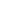 Стандартизація та сертифікація продукціїВикладач: к. х. н., доцент, доцент кафедри хімії ЗНУ, Луганська Ольга ВасилівнаКафедра: хімії, ІІІ корпус, ауд. 108E-mail:130805olga@gmail.comТелефон: 066-446-81-35Інші засоби зв’язку: Moodle (форум курсу, приватні повідомлення)ОПИС КУРСУМета викладання навчальної дисципліни «Стандартизація та сертифікація продукції» надати студентам систематизований узагальнений матеріал фундаментальних понять та уявлень, які використовуються в опису структури стандартизації та сертифікації України, основних законодавчих документів, системи оцінки і якості вітчизняної та зарубіжної продукції, системи забезпечення безпеки споживачів та довкілля. Основними завданнями вивчення дисципліни «Стандартизація та сертифікація продукції» є навчання студентів використовувати методи та способи контролю якості продукції на європейському рівні близькому до системи HACCP, основних вимог до стандартизації та сертифікації продукції. Вміння розраховувати і прогнозувати розробку технічний умов і національних стандартів. ОЧІКУВАНІ РЕЗУЛЬТАТИ НАВЧАННЯЗгідно з вимогами освітньо-професійної програми студенті повинні досягати таких компетентостей: Здатність до абстрактного мислення, аналізу та синтезу (3К 1); Здатність вчитися і оволодівати сучасними знаннями (3К 2); Навички використовування інформаційних і комунікаційних технологій (3К 5); Здатність до пошуку, обробленню та аналізу інформації з різних джерел (3К 10); Здатність застосовувати знання і розуміння математичних та природничих наук для вирішення якісних та кількісних проблем хімії (СК 1); Здатність розпізнавати і аналізувати проблеми застосовувати обґрунтувані (чи доцільні) методи вирішення проблем, приймати обґрунтувані рішення в області хімії (СК 2); Здатність здійснювати кількісним вимірювання фізико-хімічних величин, описувати, аналізувати і практично оцінювати експериментальні дані (СК 8); Навички в практичному застосуванні теоретичних відомостей (СК 14). ОСНОВНІ НАВЧАЛЬНІ РЕСУРСИПрезентації лекцій, повні тексти лекційних матеріалів, плани-конспекти практичних занять, методичні рекомендації до виконання індивідуального практичного завдання (проекту) розміщені на платформі Moodle: https://moodle.znu.edu.ua/course/view.php?id=1899 КОНТРОЛЬНІ ЗАХОДИПри викладанні навчальної дисципліни «Стандартизація і сертифікація продукції» використовується поточний і підсумковий контроль навчальних досягнень студентів. Контроль і оцінювання навчальної діяльності студентів здійснюється за 100-бальною шкалою. Співвідношення між поточним і підсумковим контролем у загальній оцінці навчальної діяльності студента з дисципліни становить 60:40. Поточний контроль передбачає проведення лабораторних занять в аудиторії та оцінювання виконання лабораторних робіт. Лабораторне заняття складається з двох частин: перша частина - теоретична, передбачає перевірку володіння студентами теоретичними положеннями та застосування їх під час виконання практичних завдань і розв’язання задач, виявлення ступеня засвоєння теоретичного матеріалу; друга частина, експериментальна, включає виконання лабораторної роботи й оформлення звіту. Виконання лабораторних робіт передбачає виконання практичного завдання. Лабораторна робота має бути запротокольована у лабораторному журналі та здана викладачеві до встановленого планом терміну. Оцінка за лабораторне заняття виставляється так: 0-2 бали - за оформлення, виконання лабораторної роботи, її захист; 0-2 бали - за оформлення домашнього завдання та робота на парі (теорія). Максимально протягом семестру студент отримує 28 бали. Підсумковий контроль складається з індивідуального завдання (максимально 15 балів) і проведення іспиту в письмовій формі (максимально 25 балів); тривалість іспиту 2 академічні години. Екзаменаційний білет складається з 3-х питань: 1-е, 2-е, питання - теоретичні  (максимально по 10 балів), 3 е питання - задача (максимально 15 бали). Результати виконання студентом індивідуального завдання оцінюється за наступною шкалою: Вступ (1 бал): формулювання необхідності зазначених знань для професійного становлення майбутнього хіміка. Основна частина (1-12 балів): повнота розкриття питання (1-4 бали); опрацювання сучасних наукових інформаційних джерел (1-4 бали); цілісність, систематичність, логічна послідовність викладу (1-4 бали). Висновки (1 бал): уміння формулювати власне ставлення до проблеми, робити аргументовані висновки. Акуратність оформлення письмової роботи (1 бал). Загальна оцінка визначається як сума балів, отриманих студентом по кожному пункту. Виконання індивідуального завдання оцінюється 0-15 балів. До складання іспиту допускаються студенти, які набрали мінімально 35 балів з 60 можливих.Шкала оцінювання: національна та ECTSРОЗКЛАД КУРСУ ЗА ТЕМАМИ І КОНТРОЛЬНІ ЗАВДАННЯОСНОВНІ ДЖЕРЕЛАЗрезарцем М.П. Товарознавство непродовольчих товарів : навчальний посібник. Київ : Центр учбової літератури, 2019. 328 c.Архіпов В.В. Судово-товарознавча експертиза товарів народного споживання та послуг: теорія та практика. 3-тє вид.: Навч.-практ. посібник.  Київ: Центр учбової літератури, 2021. 306 с.Кропівна А. В., Бондаренко Г. С., Кропівний В. М. Стандартизація : Навчальний посібник ;  Кропивницький; ЦНТУ, 2021.  307 с.ДОДАТКОВІ ДЖЕРЕЛАІ.В. Калинич, Л.І.Пічкар. Основи стандартизації, сертифікації і метрології: Курс лекцій:  Ужгород: ПГФК ДВНЗ «УжНУ», 2022.  75с.Стринадко М.Т. Конспект лекцій з навчальної дисципліни: Метрологія та стандартизація. Чернівці : Чернівецький національний. Університет імені Юрія Федьковича, 2022.  275 с.Жихарєв В.М., Павлишин Р.Є. Основи метрології та стандартизації. Цикл лекційних і практичних занять. Навчально-методичний посібник.  Ужгород: ТОВ “РІК-У“, 2020.  280 с.І.Ю.Троснікова, А.В.Мініцький, Є.Г.Биба, П.І.Лобода.  Стандартизація, метрологія та контроль якості продукції: навчальний посібник для студентів спеціальності 132 “Матеріалознавство”. Київ: КПІ ім.Ігоря Сікорського, 2021.  89 с. Стойко І.І. Стандартизація, сертифікація, метрологія. Навч.-метод. посібник. – Тернопіль: ТНТУ імені Івана Пулюя. 2020.  210 с. Петровська Мирослава. Метрологія, стандартизація, сертифікація та акредитація : навчальний посібник.  Львів : ЛНУ імені Івана Франка, 2020. 408 с.ІНФОРМАЦІЙНІ ДЖЕРЕЛА1. Український науково – дослідний центр проблем стандартизації, сертифікації та якості URL: http://www.ukrndnc.org.ua/:3. URL: http://zakon3.rada.gov.ua/laws/show/46-93: Декрет КАБІНЕТУ МІНІСТРІВ УКРАЇНИ Про стандартизацію і сертифікацію. РЕГУЛЯЦІЇ І ПОЛІТИКИ КУРСУВідвідування занять. Регуляція пропусків. Інтерактивний характер курсу передбачає обов’язкове відвідування практичних занять. Студенти, які за певних обставин не можуть відвідувати практичні заняття регулярно, мусять впродовж тижня узгодити із викладачем графік індивідуального відпрацювання пропущених занять. Відпрацювання пропущених занять має бути регулярним за домовленістю з викладачем у години консультацій. Відпрацювання занять здійснюється усно у формі співбесіди за запитаннями і демонстрації виконаних завдань аудиторної та позааудиторної роботи визначеними планом заняття в робочому зошиті. Накопичення відпрацювань неприпустиме! За умови систематичних пропусків може бути застосована процедура повторного вивчення дисципліни (див. посилання на Положення у додатку до силабусу). Студенти, які станом на початок екзаменаційної сесії мають понад 70% невідпрацьованих пропущених занять, до відпрацювання не допускаються. Політика академічної доброчесності Кожний студент зобов’язаний дотримуватися принципів академічної доброчесності. Письмові завдання з використанням часткових або повнотекстових запозичень з інших робіт без зазначення авторства – це плагіат. Використання будь-якої інформації (текст, фото, ілюстрації тощо) мають бути правильно процитовані з посиланням на автора! Якщо ви не впевнені, що таке плагіат, фабрикація, фальсифікація, порадьтеся з викладачем. Висока академічна культура та європейські стандарти якості освіти, яких дотримуються у ЗНУ, вимагають від студентів відповідального ставлення до вибору джерел. Посилання на такі ресурси, як Wikipedia, бази даних рефератів та письмових робіт (Studopedia.org та подібні) є неприпустимим. Індивідуальне практичне завдання – проєкт особливо суворо перевірятимуться на предмет запозичень із чинними Робочими програмами навчальних дисциплін біологічного факультету. До студентів, у роботах яких буде виявлено списування, плагіат чи інші прояви недоброчесної поведінки можуть бути застосовані різні дисциплінарні заходи (див. посилання на Кодекс академічної доброчесності ЗНУ в додатку до силабусу). Використання комп’ютерів/телефонів на занятті Використання мобільних телефонів, планшетів та інших гаджетів під час анять дозволяється виключно у навчальних цілях: опрацювання тексту лекційного матеріалу, опрацювання плану і навчальних завдань практичного заняття, ознайомлення з додатковою інформацією на сторінці навчальної дисципліни СЕЗН ЗНУ на платформі Moodle, довідкової інформації тощо). Будь ласка, не забувайте активувати режим «без звуку» до початку заняття. Мобільні телефони відволікають викладача та ваших колег. Під час занять заборонено надсилання текстових повідомлень, прослуховування музики, перевірка електронної пошти, соціальних мереж тощо Комунікація Базовою платформою для комунікації викладача зі студентами є Moodle. Для персональних запитів використовується сервіс приватних повідомлень. Відповіді на запити студентів подаються викладачем впродовж трьох робочих днів. Всі робочі оголошення розміщуватимуться в Moodle та можуть надсилатися через старосту, на електронну на пошту. Будь ласка, перевіряйте повідомлення вчасно. Очікується, що студенти перевірятимуть свою електронну пошту і сторінку дисципліни в Moodle та реагуватимуть своєчасно 130805olga@gmail.comЯкщо за технічних причин доступ до Moodle є неможливим, або ваше питання потребує термінового розгляду, направте електронного листа з позначкою «Важливо» на адресу 130805olga@gmail.com У листі обов’язково вкажіть ваше прізвище та ім’я, курс та шифр академічної групи. ДОДАТОК ДО СИЛАБУСУ ЗНУ – 2023-2024 рр.ГРАФІК ОСВІТНЬОГО ПРОЦЕСУ 2023-2024 н. р. доступний за адресою:https://tinyurl.com/yckze4jd.АКАДЕМІЧНА ДОБРОЧЕСНІСТЬ. Студенти і викладачі Запорізького національногоуніверситету несуть персональну відповідальність за дотримання принципів академічноїдоброчесності, затверджених Кодексом академічної доброчесності ЗНУ:https://tinyurl.com/ya6yk4ad. Декларація академічної доброчесності здобувача вищої освіти(додається в обов’язковому порядку до письмових кваліфікаційних робіт, виконанихздобувачем, та засвідчується особистим підписом): https://tinyurl.com/y6wzzlu3.НАВЧАЛЬНИЙ ПРОЦЕС ТА ЗАБЕЗПЕЧЕННЯ ЯКОСТІ ОСВІТИ. Перевірка набутихстудентами знань, навичок та вмінь (атестації, заліки, іспити та інші форми контролю) єневід’ємною складовою системи забезпечення якості освіти і проводиться відповідно доПоложення про організацію та методику проведення поточного та підсумкового семестровогоконтролю навчання студентів ЗНУ: https://tinyurl.com/y9tve4lk.ПОВТОРНЕ ВИВЧЕННЯ ДИСЦИПЛІН, ВІДРАХУВАННЯ. Наявність академічноїзаборгованості до 6 навчальних дисциплін (в тому числі проходження практики чи виконаннякурсової роботи) за результатами однієї екзаменаційної сесії є підставою для надання студентуправа на повторне вивчення зазначених навчальних дисциплін. Порядок повторного вивченнявизначається Положенням про порядок повторного вивчення навчальних дисциплін таповторного навчання у ЗНУ: https://tinyurl.com/y9pkmmp5. Підстави та процедури відрахуваннястудентів, у тому числі за невиконання навчального плану, регламентуються Положенням пропорядок переведення, відрахування та поновлення студентів у ЗНУ: https://tinyurl.com/ycds57la.НЕФОРМАЛЬНА ОСВІТА. Порядок зарахування результатів навчання, підтвердженихсертифікатами, свідоцтвами, іншими документами, здобутими поза основним місцем навчання,регулюється Положенням про порядок визнання результатів навчання, отриманих унеформальній освіті: https://tinyurl.com/y8gbt4xs.ВИРІШЕННЯ КОНФЛІКТІВ. Порядок і процедури врегулювання конфліктів, пов’язаних ізкорупційними діями, зіткненням інтересів, різними формами дискримінації, сексуальнимидомаганнями, міжособистісними стосунками та іншими ситуаціями, що можуть виникнути підчас навчання, регламентуються Положенням про порядок і процедури вирішення конфліктнихситуацій у ЗНУ: https://tinyurl.com/57wha734 . Конфліктні ситуації, що виникають у сферістипендіального забезпечення здобувачів вищої освіти, вирішуються стипендіальнимикомісіями факультетів, коледжів та університету в межах їх повноважень, відповідно до:Положення про порядок призначення і виплати академічних стипендій у ЗНУ:https://tinyurl.com/yd6bq6p9 ; Положення про призначення та виплату соціальних стипендій уЗНУ: https://tinyurl.com/y9r5dpwh.ПСИХОЛОГІЧНА ДОПОМОГА. Телефон довіри практичного психолога Марті ІриниВадимівни (061)228-15-84, (099)253-78-73 (щоденно з 9 до 21).УПОВНОВАЖЕНА ОСОБА З ПИТАНЬ ЗАПОБІГАННЯ ТА ВИЯВЛЕННЯ КОРУПЦІЇЗапорізького національного університету: Борисов Костянтин БорисовичЕлектронна адреса: uv@znu.edu.ua  Гаряча лінія: Тел. (061) 228-75-50 РІВНІ МОЖЛИВОСТІ ТА ІНКЛЮЗИВНЕ ОСВІТНЄ СЕРЕДОВИЩЕ. Центральні входиусіх навчальних корпусів ЗНУ обладнані пандусами для забезпечення доступу осіб зінвалідністю та інших маломобільних груп населення. Допомога для здійснення входу у разіпотреби надається черговими охоронцями навчальних корпусів. Якщо вам потрібнаспеціалізована допомога, будь-ласка, зателефонуйте (061) 228-75-11 (начальник охорони).Порядок супроводу (надання допомоги) осіб з інвалідністю та інших маломобільних групнаселення у ЗНУ: https://tinyurl.com/ydhcsagx.РЕСУРСИ ДЛЯ НАВЧАННЯ. Наукова бібліотека: http://library.znu.edu.ua.  Графік роботиабонементів: понеділок – п`ятниця з 08.00 до 16.00; вихідні дні: субота і неділя.ЕЛЕКТРОННЕ ЗАБЕЗПЕЧЕННЯ НАВЧАННЯ (MOODLE): https://moodle.znu.edu.ua Якщо забули пароль/логін, направте листа з темою «Забув пароль/логін» за адресою:moodle.znu@znu.edu.ua. У листі вкажіть: прізвище, ім’я, по-батькові українською мовою; шифр групи; електроннуадресу.Якщо ви вказували електронну адресу в профілі системи Moodle ЗНУ, то використовуйтепосилання для відновлення паролю https://moodle.znu.edu.ua/mod/page/view.php?id=133015. Центр інтенсивного вивчення іноземних мов: http://sites.znu.edu.ua/child-advance/ Центр німецької мови, партнер Гете-інституту: https://www.znu.edu.ua/ukr/edu/ocznu/nim Школа Конфуція (вивчення китайської мови): http://sites.znu.edu.ua/confucius Освітня програма, рівень вищої освітиОсвітня програма, рівень вищої освітиХімія.БакалаврХімія.БакалаврХімія.БакалаврХімія.БакалаврХімія.БакалаврХімія.БакалаврСтатус дисципліниСтатус дисципліниОбов’язковаОбов’язковаОбов’язковаОбов’язковаОбов’язковаОбов’язковаКредити ECTS4Навч. рік2021-22Рік навчання4Тижні 14Кількість годин120Кількість змістових модулів16Лекційні заняття – 24 годЛабораторні заняття – 36 год.Самостійна робота –60 год.Лекційні заняття – 24 годЛабораторні заняття – 36 год.Самостійна робота –60 год.Вид контролюЕкзаменЕкзаменЕкзаменЕкзаменЕкзаменПосилання на курс в MoodleПосилання на курс в MoodleПосилання на курс в Moodlehttps://moodle.znu.edu.ua/course/view.php?id=1899https://moodle.znu.edu.ua/course/view.php?id=1899https://moodle.znu.edu.ua/course/view.php?id=1899https://moodle.znu.edu.ua/course/view.php?id=1899https://moodle.znu.edu.ua/course/view.php?id=1899Консультації:Консультації:Консультації:понеділок 14.30-15.30 понеділок 14.30-15.30 понеділок 14.30-15.30 понеділок 14.30-15.30 понеділок 14.30-15.30 Контрольний захід Контрольний захід Термін виконання % від загальної оцінки Поточний контроль (max 60%) Поточний контроль (max 60%) Термін виконання % від загальної оцінки Змістовий модуль 1Опитування Тиждень 1-2 5Змістовий модуль 1Лабораторне заняття Тиждень 1-2 5Змістовий модуль 2 Опитування Тиждень 3-4 5Змістовий модуль 2 Лабораторне заняття Тиждень 3-4 5Змістовий модуль 3 Опитування Лабораторне заняття контрольне тестування в електронному вигляді в системі MOODLE Атестаційна контрольна робота 1 Тиждень 5-63 + 2+15 Змістовий модуль 4Опитування Тиждень 7-8 5Змістовий модуль 4Лабораторне заняття Тиждень 7-8 5Змістовий модуль 5 Опитування Тиждень 9-10 5Змістовий модуль 5 Лабораторне заняття Тиждень 9-10 5Змістовий модуль 6 Опитування Тиждень 11-12 3+2+15 Змістовий модуль 6 Лабораторне заняття контрольне тестування в електронному вигляді в системі MOODLE Атестаційна контрольна робота 2 Тиждень 11-12 3+2+15 Підсумковий контроль (max 40%) Підсумковий контроль (max 40%) 40Індивідуальне практичне завдання Індивідуальне практичне завдання 1215Екзамен Екзамен Зимова сесія25 Разом Разом 100За шкалою ECTSЗа шкалою університетуЗа національною шкалоюЗа національною шкалоюЗа шкалою ECTSЗа шкалою університетуЕкзаменЗалікA90 – 100 (відмінно)5 (відмінно)ЗарахованоB85 – 89 (дуже добре)4 (добре)ЗарахованоC75 – 84 (добре)4 (добре)ЗарахованоD70 – 74 (задовільно)3 (задовільно)ЗарахованоE60 – 69 (достатньо)3 (задовільно)ЗарахованоFX35 – 59 (незадовільно – з можливістю повторного складання)2 (незадовільно)Не зарахованоF1 – 34 (незадовільно – з обов’язковим повторним курсом)2 (незадовільно)Не зарахованоТиждень і вид заняття Тема заняттяКонтрольний захід Контрольний захід Кількість балів Змістовий модуль 1Змістовий модуль 1Змістовий модуль 1Змістовий модуль 1Змістовий модуль 1Тиждень 1-2 Лекція 1 Державна система стандартизації. Законодавча та нормативні акти України зі стандартизації. Державна система стандартизації. Законодавча та нормативні акти України зі стандартизації. Виконання та захист лабораторної роботи, тестування онлайн5Тиждень 1-2Лабораторне заняття 1Вивчення стандартів із оформленням нормативних документів. Вивчення стандартів із оформленням нормативних документів. Виконання та захист лабораторної роботи, тестування онлайн5Тиждень 3-4 Лекція 2 Основні положення стандартизації в різних сферах діяльності. Основні положення стандартизації в різних сферах діяльності. Виконання та захист лабораторної роботи, тестування онлайн5Тиждень 3-4Лабораторне заняття 2 Організація стандартизації в Україні. Організація стандартизації в Україні. Виконання та захист лабораторної роботи, тестування онлайн5Тиждень 5-6 Лекція 3 Міждержавні системи стандартизації. Міждержавні системи стандартизації. Виконання та захист лабораторної роботи,тестування онлайн 8Тиждень 5-6 Лабораторне заняття 3 Методологічні основи стандартизації. Система стандартизації, рівні стандартизації. Методологічні основи стандартизації. Система стандартизації, рівні стандартизації. Контрольна робота15Змістовий модуль 2Змістовий модуль 2Змістовий модуль 2Змістовий модуль 2Змістовий модуль 2Тиждень 7-8 Лекція 4 Стандартизація в міжнародних та іноземних країнах. Виконання та захист лабораторної роботи,тестування онлайнВиконання та захист лабораторної роботи,тестування онлайн5Тиждень 7-8 Лабораторне заняття 4 Порядок робіт із сертифікації. Сутність сертифікації виробництва. Розрахунки економічної ефективності стандартизації. Виконання та захист лабораторної роботи,тестування онлайнВиконання та захист лабораторної роботи,тестування онлайн5Тиждень 9-10 Лекція 5 Економічна ефективність стандартизації. Виконання та захист лабораторної роботи, тестування онлайнВиконання та захист лабораторної роботи, тестування онлайн5Тиждень 9-10 Лабораторне заняття 5 Вивчення засобів і методів правових основ, форм і схем сертифікації продукції. Виконання та захист лабораторної роботи, тестування онлайнВиконання та захист лабораторної роботи, тестування онлайн5Тиждень 11-12 Лекція 6 Організація робіт із сертифікації в Україні Виконання та захист лабораторної роботи, тестування онлайн Виконання та захист лабораторної роботи, тестування онлайн 8Тиждень 11-12Лабораторне заняття 6 Категорії стандартів. Порядок видачі сертифікату відповідності та знаку відповідності. Вивчення міжнародних стандартів. Держспоживстандарт і стандарти ISO. Обов’язкова і добровільна сертифікація Контрольна робота Контрольна робота 15